ПОЛОЖЕНИЕ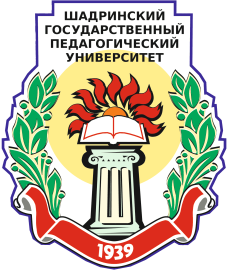 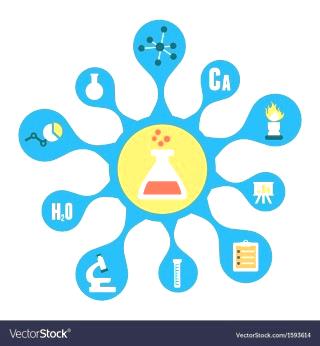 ОБ ОЛИМПИАДЕ ПО ХИМИИсреди студентов ШГПУ11 декабря 2018 годаОбщие положенияНастоящее Положение об олимпиаде студентов по химии (далее – Положение) определяет порядок организации и проведения Олимпиады по химии (далее – Олимпиада), её организационно-методическое обеспечение, порядок участия в Олимпиаде и определение победителей и призеров.Олимпиада призвана способствовать повышению качества образования в интересах развития личности и ее творческих способностей. Проводится в целях определения уровня подготовки студентов в области химических наук, закрепления и углубления знаний и умений, полученных в процессе теоретического, практического обучения, стимулирования творческого роста, выявления наиболее одаренных и талантливых студентов по химическим дисциплинам.Основными задачами Олимпиады являются:- повышение творческой активности студентов;- популяризация знаний по химии;- творческий обмен опытом в области химического образования;- создание условий для творческой самореализации личности;- совершенствование навыков самостоятельной работы студентов и повышение ответственности за выполненную работу.Организаторами Олимпиады выступает кафедра биологии и географии с методикой преподавания ШГПУ.Олимпиада проводится среди студентов 1-5 курсов факультетов ФГБОУ ВО «ШГПУ». Олимпиада проводится в один день.Порядок проведения:Заявки на участие в олимпиаде и списки участников принимаются до 10 декабря 2018 года кафедрой биологии и географии с МП (главный корпус «ШГПУ», ауд. 303 сектор В) или sharnadvla@yandex.ru (с пометкой «заявка олимпиады по химии»). Положение, дата проведения олимпиады и бланк заявки на участие размещены на официальном сайте ФГБОУ ВО «ШГПУ».Место и время проведения:ФГБОУ ВО «Шадринский государственный педагогический университет», кафедра биологии и географии с методикой преподавания, аудитория 218В.Дата: 11 декабря 2018 года, в 13-00 часов.Содержание олимпиадыI этап олимпиады – тестирование (40 вопросов по химии). Тестовые задания различных типов, требующие конкретного краткого ответа. Рекомендуемое время выполнения теста – 60 минут.II этап олимпиады – решение химических задач. Рекомендуемое время решения задач – 90 минут.Оценивание заданий:I этап олимпиады – тестирование оценивается по процентному соотношению правильных ответов.II этап олимпиады – правильное решение химической задачи оценивается в 10 баллов каждая.При оценивании ответов на задания применяются следующие критерии:Наличие краткого ответа на тестовые задания, согласно указанному ранжированию.Решение химических задач должно сопровождаться необходимыми расчетами.Качественное оформление бланка с решением задач.При несоблюдении критериев оценка задания может снижаться.Подведение итогов:Оценка работ проводится жюри, состав которого формируется из преподавателей кафедры. При проверке ответов на вопросы заданий оцениваются знания по химии, уровень развития логического мышления студентов.Победителями и призерами в личном первенстве будут признаны участники, суммарно набравшие наибольшее количество баллов по результатам выполнения олимпиадных заданий.Каждому участнику олимпиады выдается сертификат. Победители и призеры награждаются грамотами.Результаты олимпиады будут размещены на официальном сайте ШГПУ.Пример заявки:Декану педагогического факультетадоценту Ган Н.Ю.____________________________________________________________заявка.Просим допустить к участию в олимпиаде по химии в ФГБОУ ВО «Шадринский государственный педагогический университет» следующих студентов факультета _________________ в составе:___________________________ (группа _____)___________________________ (группа _____)___________________________ (группа _____)              «___» ________________ 2018 г.                                                                            Подпись